На  прошедших  краевых соревнованиях по аджилити (преодоление полосы препятствий с собакой) юнармеец из Маганской школы Софья Иванова завоевала бронзовую медаль. Многочисленные зрители, а их было более 300-х, очень бурно реагировали на успехи юной спортсменки и её четвероного друга.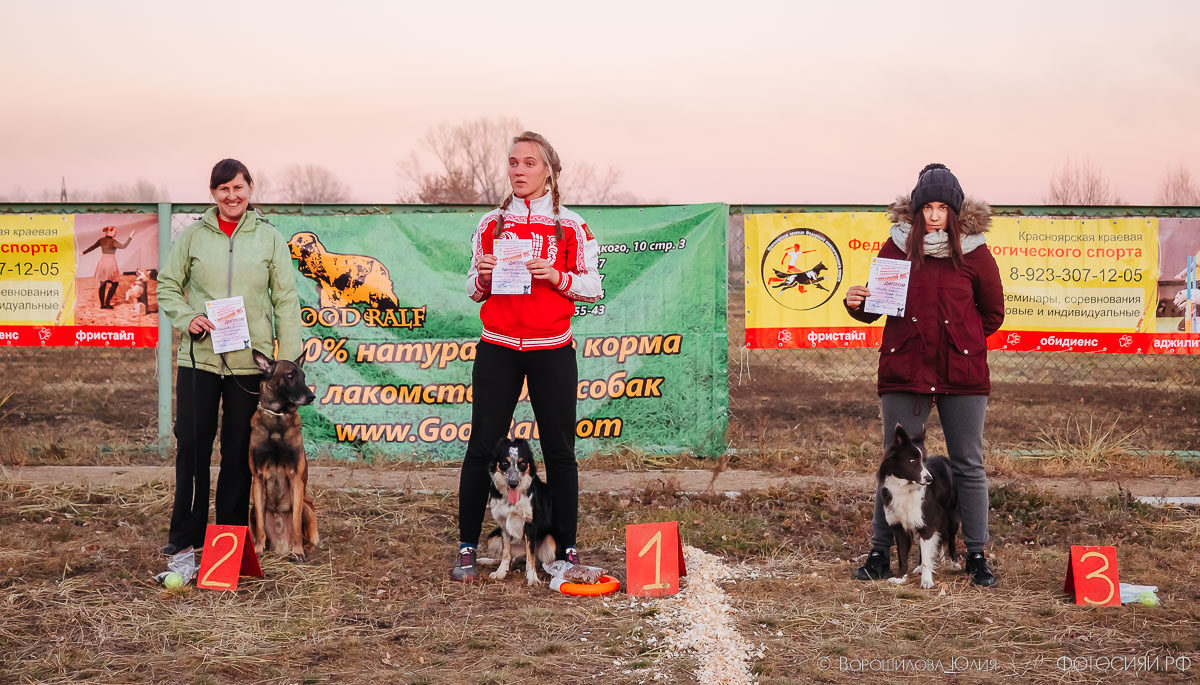 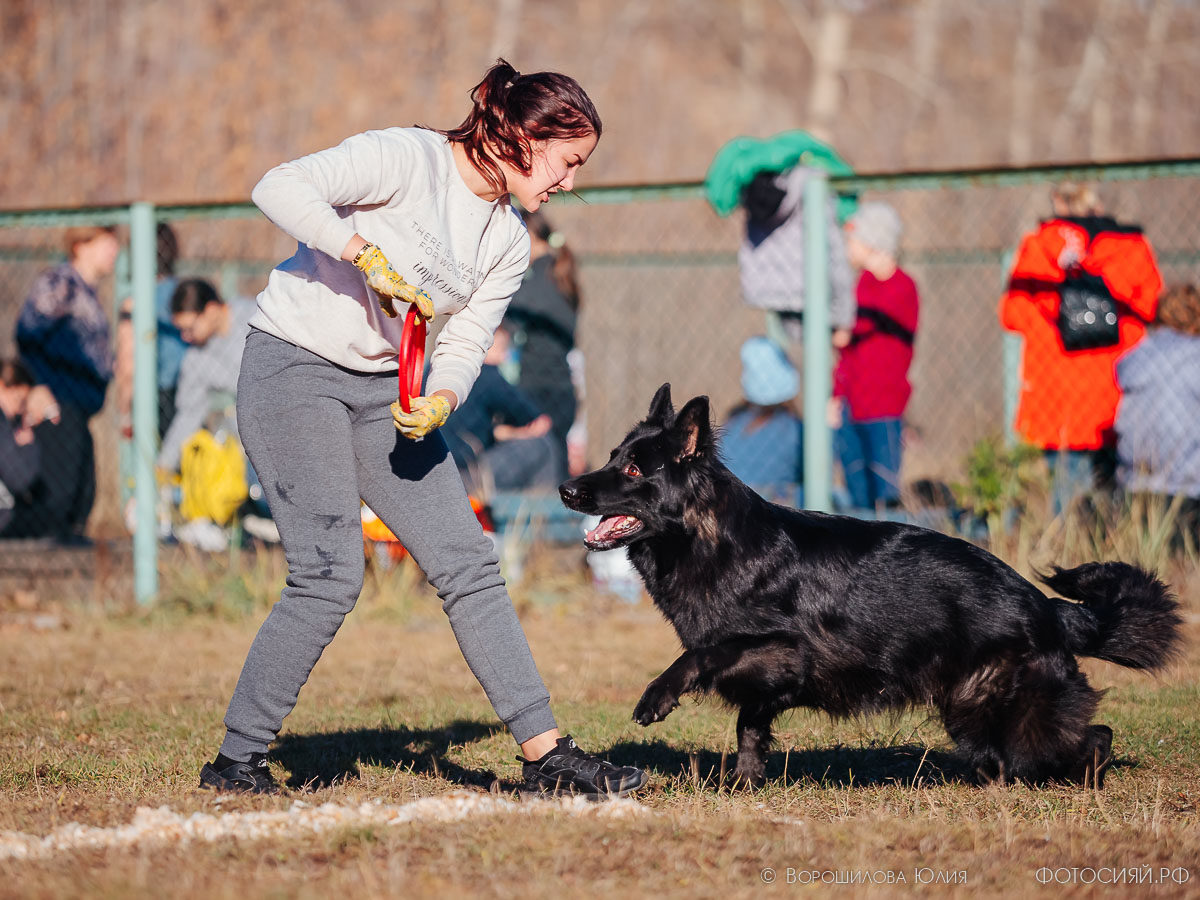 